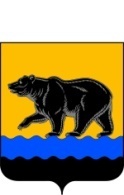 РОССИЙСКАЯ ФЕДЕРАЦИЯХАНТЫ-МАНСИЙСКИЙ АВТОНОМНЫЙ ОКРУГ – ЮГРА(Тюменская область)ТЕРРИТОРИАЛЬНАЯ ИЗБИРАТЕЛЬНАЯ КОМИССИЯГОРОДА НЕФТЕЮГАНСКАПОСТАНОВЛЕНИЕот  «02» августа  2017 года			                                                 №56Об отказе в регистрации кандидата в депутаты Думы города Нефтеюганска шестого созыва по одномандатному избирательному округу № 9, выдвинутого в порядке самовыдвижения,Геворгян Аветику Рустами 18 июля 2017 года Геворгян Аветик Рустами представил в территориальную избирательную комиссию города Нефтеюганска документы для регистрации кандидатом на дополнительных выборах депутатов Думы города Нефтеюганска шестого созыва по одномандатному избирательному округу №9 в порядке самовыдвижения.В соответствии с пунктом 1 статьи 6 Закона Ханты-Мансийского автономного округа-Югры от 30.09.2011 №81-оз «О выборах депутатов представительного органа муниципального образования в Ханты-Мансийском автономном округе - Югре» для регистрации кандидат, не позднее чем за 45 дней до дня голосования до 18.00 часов по местному времени единовременно представляет в окружную избирательную комиссию установленный законом перечень документов. Если в поддержку кандидата осуществлялся сбор подписей, для регистрации кандидата также представляются подписные листы и иные документы, предусмотренные законом. Территориальная избирательная комиссия города Нефтеюганска проверила документы, представленные Геворгян Аветиком Рустами для регистрации кандидатом, достоверность содержащихся в них сведений.В результате проверки заявления и документов, представленных кандидатом в депутаты Думы города Нефтеюганска шестого созыва Геворгян А.Р., выявлено следующее.В соответствии с пунктом 1 статьи 5 Закона Ханты-Мансийского автономного округа-Югры от 30.09.2011 №81-оз «О выборах депутатов представительного органа муниципального образования в Ханты-Мансийском автономном округе – Югре», количество подписей, необходимое для регистрации кандидата в одномандатном избирательном округе, составляет 0,5 процента от числа избирателей, зарегистрированных на территории одномандатного избирательного округа, но не может быть менее десяти подписей. Количество избирателей в одномандатном избирательном округе №9 города Нефтеюганска составляет 3344 избирателей. Таким образом, для регистрации кандидата необходимо «17» (семнадцать) подписей, максимально допустимое количество подписей избирателей «18» (восемнадцать), кандидатом представлено «18» (восемнадцать).В соответствии с пунктами 2, 5 статьи 7 Закона Ханты-Мансийского автономного округа-Югры от 30.09.2011 №81-оз «О выборах депутатов представительного органа муниципального образования в Ханты-Мансийском автономном округе – Югре», рабочей группой по проверке подписей в поддержку выдвижения кандидата была проведена проверка порядка сбора подписей, оформления подписных листов. Проверке подверглись все «18» (восемнадцать) подписей, представленных кандидатом.	По результатам проверки, согласно итоговому протоколу проверки подписных листов от 28  июля 2017 года, недействительными были признаны «5» (пять) подписей избирателей, из них:-в соответствии с подпунктом «б» пункта 6.4 статьи 38 Федерального закона от 12.06.2012 №67-ФЗ – 3 (три) подписи;-в соответствии с подпунктом «в» пункта 6.4 статьи 38 Федерального закона от 12.06.2012 №67-ФЗ – 2 (две) подписи.Таким образом, признаны недостоверными и (или) недействительными 5 (пять)  подписей, что составляет 27,78% от общего количества подписей, отобранных для проверки.Количество подписей, признанных достоверными и (или) действительными, составило _13_ подписей.Количество подписей в поддержку выдвижения данного кандидата не отвечает требованиям пункта 1 статьи 5, пункта 2 статьи 9 Закона Ханты-Мансийского автономного округа - Югры от 30.09.2011 №81-оз «О выборах депутатов представительного органа муниципального образования в Ханты-Мансийском автономном округе - Югре» и является недостаточным для его регистрации. 	Исходя из вышеизложенного, количество достоверных подписей, собранных в поддержку выдвижения кандидата недостаточно для его регистрации.	Согласно подпункту «д» пункта 24 статьи 38 Федерального закона от 12.06.2002 №67-ФЗ «Об основных гарантиях избирательных прав и права на участие в референдуме граждан Российской Федерации» основанием для отказа в регистрации является недостаточное количество достоверных подписей избирателей, представленных для регистрации кандидата.	Таким образом, имеются достаточные основания для отказа Геворгян Аветику Рустами  в регистрации кандидатом в депутаты Думы города Нефтеюганска шестого созыва по одномандатному избирательному округу №9.На основании изложенного, руководствуясь статьей 25, подпунктом «д» пункта 24 статьи 38 Федерального закона от 12.06.2002 №67-ФЗ «Об основных гарантиях избирательных прав и права на участие в референдуме граждан Российской Федерации», пунктом 1 статьи 9 Закона Ханты-Мансийского автономного округа-Югры от 30.09.2011 №81-оз «О выборах депутатов представительного органа муниципального образования в Ханты-Мансийском автономном округе – Югре» территориальная избирательная комиссия города Нефтеюганска постановляет:	1.Отказать Геворгян Аветику Рустами в регистрации кандидатом в депутаты Думы города Нефтеюганска шестого созыва по одномандатному избирательному округу  №9, выдвинутого в порядке самовыдвижения.	2.Уведомить Геворгян Аветика Рустами о принятом решении в установленный законом срок.	3. Направить в дополнительный офис №5940/0100  Сургутского отделения №5940 ПАО Сбербанк письменное указание о прекращении финансовых операций по оплате расходов со специального избирательного счета Геворгян Аветика Рустами.4. Опубликовать настоящее постановление в газете «Здравствуйте, нефтеюганцы!» и разместить на странице «Избирательная комиссия» официального сайта органов местного самоуправления города Нефтеюганска в сети Интернет.Председатель территориальнойизбирательной комиссии						С.С. МозолевскаяСекретарь  территориальнойизбирательной комиссии						Н.В. Арестова